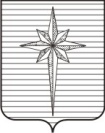 АДМИНИСТРАЦИЯ ЗАТО ЗВЁЗДНЫЙпостановление22.03.2021                                                                                                        № 302О внесении изменений в административный регламент предоставления муниципальной услуги «Приём на обучение по образовательным программам начального общего, основного общего и среднего общего образования», утверждённый постановлением администрации ЗАТО Звёздный от 29.06.2020 № 584В соответствии с Федеральным законом от 27.07.2010 № 210-ФЗ «Об организации предоставления государственных и муниципальных услуг», на основании приказа Министерства просвещения Российской Федерации от 02.09.2020 № 458 «Об утверждении Порядка приёма на обучение по образовательным программам начального общего, основного общего и среднего общего образования», Порядком разработки и утверждения административных регламентов предоставления муниципальных услуг (исполнения муниципальных функций), утверждённым постановлением администрации ЗАТО Звёздный от 28.01.2011 № 32, в целях регламентации предоставления администрацией ЗАТО Звёздный муниципальных услуг администрация ЗАТО Звёздный постановляет:1. Внести в административный регламент «Приём на обучение по образовательным программам начального общего, основного общего и среднего общего образования», утверждённый постановлением администрации ЗАТО Звёздный от 29.06.2020 № 584 (далее – регламент), следующие изменения:в абзаце пятнадцатом пункта 1.3 слова «1 февраля» заменить словами «15 марта»;в абзаце шестнадцатом пункта 1.3 слова «1 июля» заменить словами «5 июля»;в абзаце восемнадцатом пункта 1.3 слова «1 февраля» заменить словами «15 марта»;абзац девятый пункта 2.5 изложить в следующей редакции:«приказ Министерства просвещения Российской Федерации от 02.09.2020 № 458 «Об утверждении Порядка приёма на обучение по образовательным программам начального общего, основного общего и среднего общего образования;»;абзац десятый пункта 2.5 изложить в следующей редакции:«приказ Министерства просвещения Российской Федерации от 05.10.2020 № 545 «Об утверждении образцов и описаний аттестатов об основном общем и среднем общем образовании и приложений к ним;»;в подпункте 8 пункта 2.6 слова «начинается с 1 февраля и завершается не позднее 30 июня текущего года;» заменить словами «начинается с 1 апреля и завершается не позднее 30 июня текущего года;», слова «начинается с 1 июля текущего года до момента заполнения свободных мест, но не позднее 5 сентября текущего года.» заменить словами «начинается 6 июля текущего года до момента заполнения свободных мест, но не позднее 5 сентября текущего года.». 2. Отделу по развитию территории администрации ЗАТО Звёздный организовать работу по размещению регламента в информационно-телекоммуникационной сети Интернет на официальном сайте органов местного самоуправления ЗАТО Звёздный в течение 5 рабочих дней после дня его официального опубликования.3. Отделу образования и воспитания администрации ЗАТО Звёздный организовать работу по размещению изменений в регламент в федеральном реестре государственных услуг в течение 5 рабочих дней после дня его официального опубликования.4. Опубликовать настоящее постановление установленным порядком   в информационном бюллетене ЗАТО Звёздный «Вестник Звёздного».5. Настоящее постановление вступает в силу после дня его официального опубликования.6. Контроль за исполнением настоящего постановления возложить на заместителя главы администрации ЗАТО Звёздный по социальным вопросам.Глава ЗАТО Звёздный – глава администрации ЗАТО Звёздный                                             А.М. Швецов